	 Отделение ГИБДД сообщает, что за  4  месяца  2022 года  на обслуживаемой территории не зарегистрировано дорожно-транспортных происшествий с участием несовершеннолетних (2021г.- 0).Отделение ГИБДД напоминает участникам дорожного движения об обязательном соблюдении Правил дорожного движения:- водителям транспортных средств - о соблюдении правил проезда регулируемых и нерегулируемых перекрестков, выезде на встречную полосу движения, снижению скоростного режима при подъезде к пешеходным переходам, дворам, особенностям вождения, использования ремней безопасности, а также детских удерживающих устройств при перевозке детей;- пешеходам - об обязательном соблюдении правил ПДД, безопасном переходе проезжей части, использовании световозвращающих элементов в темное время суток;- велосипедистам и водителям мототранспорта - об обязательном соблюдении ПДД РФ при передвижении по дорогам общего пользования, правил перестроения, предоставления преимущества, спешивании, при переходе дороги по пешеходному переходу.Уважаемые родители – водители!Госавтоинспекция по Режевскому району напоминает  вам о неукоснительном соблюдении Правил дорожного движения! Будьте бдительны и предельно внимательны, проявляйте уважение ко всем участникам дорожного движения. Во избежание ДТП выбирайте скоростной режим в соответствии с погодными условиями, соблюдайте установленную дистанцию, не нарушайте правила маневрирования! Отделение ГИБДД ОМВД России по Режевскому району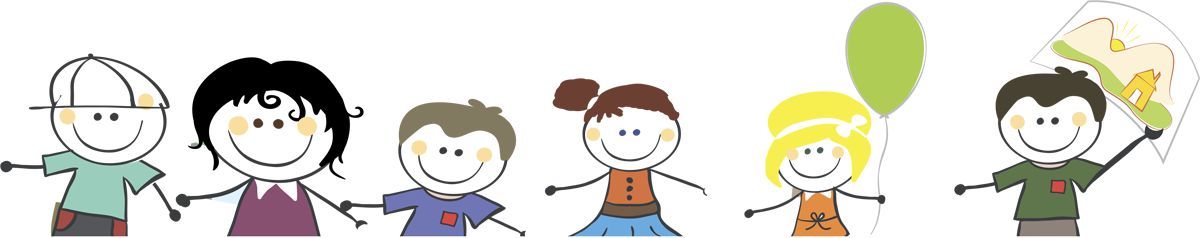 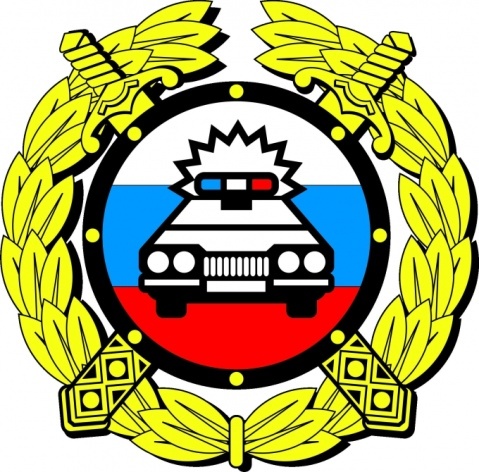 Информация о состоянии Детского дорожно – транспортного травматизма          за 4 месяца 2022 года